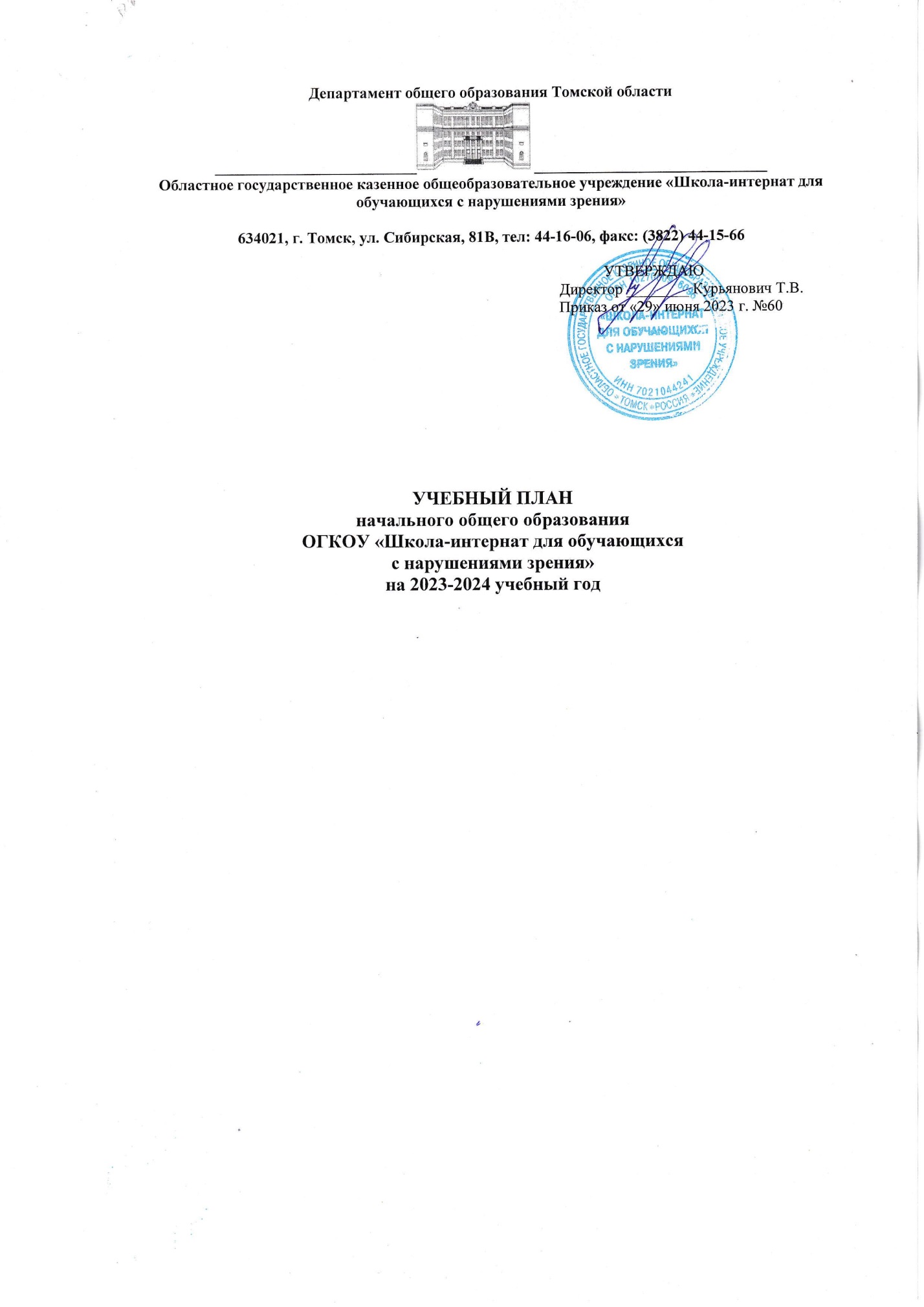 Учебный план НОО ОГКОУ «Школа-интернат для обучающихся с нарушениями зрения» обеспечивает введение в действие и реализацию ФГОС ОВЗ, фиксирует общий объем нагрузки, максимальный объем аудиторной нагрузки, состав и структуру обязательных предметных областей, курсов коррекционно-развивающей области, внеурочной деятельности, в том числе распределяет учебное время, отводимое на их освоение по классам и учебным предметам, формы промежуточной аттестации обучающихся, периодичность их проведения.В 2023-2024 учебном году учебный план разработан в соответствии со следующими основными федеральными нормативными и методическими документами:1. Федеральный закон от 29.12.2012 № 273-ФЗ «Об образовании в Российской Федерации».2. Приказ Министерства образования и науки РФ от 19 декабря 2014 г. № 1598 «Об утверждении федерального государственного образовательного стандарта начального общего образования обучающихся с ограниченными возможностями здоровья».  3. Приказ Минпросвещения России от 24 ноября 2022 г. № 1023 "Об утверждении федеральной адаптированной образовательной программы начального общего образования для обучающихся с ограниченными возможностями здоровья".4. Постановление Главного государственного санитарного врача Российской Федерации от 28.09.2020 № 28 «Об утверждении санитарных правил СП 2.4.3648-20 «Санитарно-эпидемиологические требования к организациям воспитания и обучения, отдыха и оздоровления детей и молодежи» (вместе с «СП 2.4.3648-20. Санитарные правила...»).5. Постановление Главного государственного санитарного врача Российской Федерации от 28 января 2021 г. № 2 «Об утверждении санитарных правил и норм СанПиН 1.2.3685-21 «Гигиенические нормативы и требования к обеспечению безопасности и (или) безвредности для человека факторов среды обитания».6. Приказ Минпросвещения России от 22.03.2021 № 115 «Об утверждении Порядка организации и осуществления образовательной деятельности по основным общеобразовательным программам - образовательным программам начального общего, основного общего и среднего общего образования». 7. Приказ Минпросвещения России от 21.09.2022 № 858 «Об утверждении федерального перечня учебников, допущенных к использованию при реализации имеющих государственную аккредитацию образовательных программ начального общего, основного общего, среднего общего образования организациями, осуществляющими образовательную деятельность и установления предельного срока использования исключенных учебников».8. Приказ Минобрнауки России от 9 июня 2016 г. № 699 «Об утверждении перечня организаций, осуществляющих выпуск учебных пособий, которые допускаются к использованию при реализации имеющих государственную аккредитацию образовательных программ начального общего, основного общего, среднего общего образования».9. Приказ Министерства науки и высшего образования Российской Федерации, Министерства просвещения Российской Федерации от 30.06.2020 № 845/369 «Об утверждении Порядка зачета организацией, осуществляющей образовательную деятельность, результатов освоения обучающимися учебных предметов, курсов, дисциплин (модулей), практики, дополнительных образовательных программ в других организациях, осуществляющих образовательную деятельность».10. Приказ Минпросвещения России от 02.08.2022 № 653 «Об утверждении федерального перечня электронных образовательных ресурсов, допущенных к использованию при реализации имеющих государственную аккредитацию образовательных программ начального общего, основного общего, среднего общего образования» (Зарегистрировано в Минюсте России 29.08.2022 № 69822).11. Письмо Минпросвещения России от 03.03.2023 № 03-327 «О направлении информации» (вместе с «Методическими рекомендациями по введению федеральных основных общеобразовательных программ».12. Письмо Минпросвещения России от 16.01.2023 № 03-68 «О направлении информации» (вместе с «Информацией о введении федеральных основных общеобразовательных программ»).13. Письмо Минпросвещения России от 15.02.2022 № АЗ-113/03 «О направлении методических рекомендаций» (вместе с «Информационно-методическим письмом о введении федеральных государственных образовательных стандартов начального общего и основного общего образования»).14. Письмо Минпросвещения России от 08.08.2022 № ТВ-1517/03 «О направлении информации» (вместе с «Ответами на наиболее частые вопросы, возникающие на региональном, муниципальном уровнях и уровне образовательной организации при введении обновленных ФГОС НОО и ООО»).15. Универсальные кодификаторы распределённых по классам проверяемых требований к результатам освоения основной образовательной программы по уровням общего образования и элементов содержания по учебным предметам для использования в федеральных и региональных процедурах оценки качества образования, подготовленные Федеральным государственным бюджетным научным учреждением «Федеральный институт педагогических измерений» и размещенные на сайте https://fipi.ru/metodicheskaya-kopilka/univers-kodifikatory-okoОрганизация образовательной деятельности в ОГКОУ «Школа-интернат для обучающихся с нарушениями зрения» осуществляется по учебным четвертям. Урочная деятельность обучающихся с ограниченными возможностями здоровья организуется по 5-дневной учебной неделе.Продолжительность учебного года при получении начального общего образования составляет 34 недели, в 1 классе - 33 недели.С целью профилактики переутомления в календарном учебном графике предусматривается чередование периодов учебного времени и каникул. I четверть: 01.09.2023 г. по 27.10.2023 г. (8 учебных недель);осенние каникулы: 28.10.2023 по 05.11.2023 г. - (9 календарных дней);II четверть: 06.11.2023 г. по 29.12.2023 г. (8 учебных недель);зимние каникулы: 30.12.2023 по 08.01.2024 г. - (10 календарных дней);III четверть: 09.01.2024 г. по 22.03.2024 г. (10 учебных недель);Дополнительные каникулы в 1-м классе с 19.02.2024 г. по 25.02.2024 г. (7 календарных дней);весенние каникулы: 23.03.2024 г. по 02.04.2024 - (11 календарных дней);IV четверть: с 03.04.2024 г. по 24.05.2024 г. - (8 учебных недель);летние каникулы: 25.05.2024 г. по 31.08.2024 г. Продолжительность урока во 2 - 5-х классах - 40 минут, в 1 дополнительном и 1 классе - 35 минут в 1 полугодии, 40 минут - во 2 полугодии. Продолжительность перемен между уроками 10 минут, после 2-го и 3-го уроков - по 20 минут. Продолжительность перемены между урочной и внеурочной деятельностью должна составлять не менее 20 - 30 минут, за исключением обучающихся с ограниченными возможностями здоровья, обучение которых осуществляется по СИПР.Расписание уроков составляется с учетом дневной и недельной умственной работоспособности обучающихся и шкалы трудности учебных предметов, определенной Гигиеническими нормативами.Образовательная недельная нагрузка распределяется равномерно в течение учебной недели, при этом объем максимально допустимой нагрузки в течение дня составляет:для обучающихся 1-х классов - не должен превышать 4 уроков и один раз в неделю - 5 уроков, за счет урока физической культуры;для обучающихся 2 - 5 классов - не более 5 уроков и один раз в неделю 6 уроков за счет урока физической культуры.Обучение в 1 классе осуществляется с соблюдением следующих требований:учебные занятия проводятся по 5-дневной учебной неделе и только в первую смену, обучение в первом полугодии: в сентябре - октябре - по 3 урока в день по 35 минут каждый, в ноябре - декабре - по 4 урока в день по 35 минут каждый; в январе - мае - по 4 урока в день по 40 минут каждый;в середине учебного дня организуется динамическая пауза продолжительностью не менее 40 минут;предоставляются дополнительные недельные каникулы в середине третьей четверти. Возможна организация дополнительных каникул независимо от четвертей (триместров).Занятия начинаются 8 часов 45 минут.Факультативные занятия и занятия по программам дополнительного образования планируют на дни с наименьшим количеством обязательных уроков. Между началом факультативных (дополнительных) занятий и последним уроком необходимо организовывать перерыв продолжительностью не менее 20 минут.Набор учебных предметов, их соотношение по годам обучения предусматривает оптимальную нагрузку обучающихся на каждом году обучения, обеспечивает  С целью реализации "ступенчатого" метода постепенного наращивания учебной нагрузки в первом классе обеспечивается организация адаптационного периода. В 1 классе каждый день проводится 3 урока. Во время прогулки, динамической паузы происходит уточнение первоначальных математических представлений, используются упражнения по развитию нарушенного зрения. Домашние задания даются с учетом индивидуальных возможностей обучающихся. В 1-м классе обучение осуществляется без обязательных домашних заданий, следовательно, без записей в классном журнале. Допустимо предлагать первоклассникам только творческие задания познавательного характера, выполняемые исключительно по желанию обучающихся. Цель таких заданий - формирование у обучающихся внешних и внутренних стимулов к самостоятельной домашней работе. В 1-й четверти возможны только задания организационного характера (приготовить и принести завтра к уроку спортивную форму, природный материал). Во 2-й четверти - познавательные задания, для выполнения которых не требуется специально организованного рабочего места. С 3-й четверти допустимо завершение в домашних условиях работы, начатой в классе (за исключением предмета "Технология"). Общее время на их выполнение не должно превышать 15 минут.Со второго класса задания по предметам рекомендуется предлагать по принципу "минимакс": часть задания по предмету обязательна для выполнения, часть - по желанию обучающегося. Время выполнения домашнего задания не должно превышать границ, которые предусмотрены Гигиеническими нормативами и Санитарно-эпидемиологическими требованиями. Общее время выполнения заданий по всем учебным предметам (вместе с чтением) в 3-м классе - до 1,5 часов (90 минут), в 4 и 5-х классах - до 2 часов (120 минут).Расписание уроков составляется отдельно для обязательной, внеурочной деятельности (в том числе коррекционно-развивающей области). Между последним уроком и началом внеурочной деятельности рекомендуется устраивать перерыв продолжительностью не менее 45 минут.Количество часов, отводимых в неделю на занятия внеурочной деятельностью, составляет не более 10 часов (в том числе из них не менее 5 часов в неделю на коррекционно-развивающую область в течение всего срока обучения на уровне начального общего образования) и определяется приказом образовательной организации (пункт 3.4.16 Санитарно-эпидемиологических требований).Промежуточная аттестация в ОГКОУ «Школа-интернат для обучающихся с нарушениями зрения» проводится с первого класса. Промежуточная аттестация подразделяется на: -текущую аттестацию (оценку качества усвоения содержания компонентов какой - либо части (темы) конкретного учебного предмета в процессе его изучения обучающимися по результатам проверки (проверок) в соответствии с рабочими  программами учителей по предметам);-четвертную промежуточную аттестацию, которая проводится по каждому учебному предмету по итогам четверти (для 2-5 классов);-годовую промежуточную аттестацию, которая проводится в 1 классе в виде комплексной проверочной работы, во 2-5 классах по русскому языку (тест) и математике (контрольная работа) по итогам учебного года.Годовую промежуточную аттестацию проходят все обучающиеся 1-5 классов. Учебный план АООП НОО включает в себя следующие учебные планы:-для слабовидящих обучающихся 1-5 классов, реализующих адаптированную общеобразовательную программу начального общего образования (вариант 4.2.);-для слепых обучающихся 1-5 классов, реализующих адаптированную общеобразовательную программу начального общего образования (вариант 3.2.);- для слабовидящих обучающихся с легкой умственной отсталостью (интеллектуальными нарушениями) (вариант 4.3);- для слепых обучающихся с легкой умственной отсталостью (интеллектуальными нарушениями) (вариант 3.3);        - для слепых обучающиеся с умеренной, тяжелой и глубокой умственной отсталостью (интеллектуальными нарушениями) и ТМНР (вариант 3.4).Учебный план НОО для слабовидящих обучающихся (вариант 4.2)Учебный план начального общего образования слабовидящих обучающихся, фиксирует общий объем нагрузки, максимальный объем аудиторной нагрузки, состав и структуру обязательных предметных областей, курсов коррекционно-развивающей области, внеурочной деятельности, в том числе распределяет учебное время, отводимое на их освоение по классам и учебным предметам.Учебный план определяет общие рамки принимаемых решений при разработке содержания образования, требований к его усвоению и организации образовательного процесса, а также выступает в качестве одного из основных механизмов его реализации.Учебный план состоит из двух частей - обязательной части и части, формируемой участниками образовательных отношений.Обязательная часть учебного плана определяет состав учебных предметов, обязательных предметных областей, которые должны быть реализованы во всех имеющих государственную аккредитацию образовательных организациях, реализующих АООП НОО для слабовидящих обучающихся, и учебное время, отводимое на их изучение по годам обучения.Обязательная часть учебного плана отражает содержание образования, которое обеспечивает достижение важнейших целей современного начального общего образования:-формирование гордости за свою страну, приобщение к общекультурным, национальным и этнокультурным ценностям;-готовность слабовидящих обучающихся к продолжению образования на последующем уровне основного общего образования;-формирование здорового образа жизни, элементарных правил поведения в экстремальных ситуациях;-личностное развитие слабовидящего обучающегося в соответствии с его индивидуальностью;-минимизацию негативного влияния слабовидения на развитие обучающегося и профилактику возникновения вторичных отклонений.Образовательная организация самостоятельна в выборе видов деятельности по каждому предмету, курсу коррекционно-развивающей области (проектная деятельность, практические занятия, экскурсии).Обязательная часть содержит перечень учебных предметов: Русский язык, Литературное чтение, Математика, Окружающий мир, Изобразительное искусство, Музыка, Технология, Физическая культура (Адаптивная физическая культура).Часть учебного плана, формируемая участниками образовательного процесса, включает:факультативные курсы, обеспечивающие реализацию индивидуальных особых образовательных потребностей слабовидящих обучающихся;-внеурочную деятельность, реализующуюся посредством таких направлений работы как духовно-нравственное, социальное, общеинтеллектуальное, общекультурное, спортивно-оздоровительное и, обеспечивающую личностное развитие слабовидящих обучающихся;-коррекционно-развивающую область, коррекционные курсы которой направлены на минимизацию негативного влияния слабовидения на результат обучения и профилактику возникновения вторичных отклонений в развитии.Коррекционно-развивающая область включает следующие коррекционные курсы: социально-бытовую ориентировку, предметно пространственную ориентировку, развитие зрительного восприятия, развитие коммуникативной деятельности, ритмику, которые являются обязательными и проводятся в форме групповых и индивидуальных коррекционных занятий.Часы коррекционно-развивающей области, не входят в предельно допустимую учебную нагрузку, проводятся во внеурочное время. Реализация данной области осуществляется за счет часов, отводимых на внеурочную деятельность (количество часов на коррекционно-образовательную область должно быть не менее 5 часов в неделю в течение всего срока обучения) (пункт 3.4.16 Санитарно-эпидемиологических требований).Учебный план НОО для слепых обучающихся (вариант 3.2)Учебный план фиксирует общий объем нагрузки, максимальный объем аудиторной нагрузки, состав и структуру обязательных предметных областей, курсов коррекционно-развивающей области, внеурочной деятельности, в том числе распределяет учебное время, отводимое на их освоение по классам и учебным предметам.Учебный план определяет общие рамки принимаемых решений при разработке содержания образования, требований к его усвоению и организации образовательного процесса, а также выступает в качестве одного из основных механизмов его реализации.Учебный план состоит из двух частей - обязательной части и части, формируемой участниками образовательных отношений.Обязательная часть учебного плана определяет состав учебных предметов, обязательных предметных областей, которые должны быть реализованы во всех имеющих государственную аккредитацию образовательных организациях, реализующих АООП НОО для слепых обучающихся, и учебное время, отводимое на их изучение по годам обучения.Обязательная часть учебного плана отражает содержание образования, которое обеспечивает достижение важнейших целей современного начального общего образования:-формирование гордости за свою страну, приобщение к общекультурным, национальным и этнокультурным ценностям;-готовность слепых обучающихся к продолжению образования на последующем уровне основного общего образования;-формирование здорового образа жизни, элементарных правил поведения в экстремальных ситуациях;-личностное развитие слепого обучающегося в соответствии с его индивидуальностью;-минимизацию негативного влияния отсутствия или глубокого нарушения зрения на развитие обучающегося и профилактику возникновения вторичных отклонений.Образовательная организация самостоятельна в выборе видов деятельности по каждому предмету, курсу коррекционно-развивающей области (проектная деятельность, практические занятия, экскурсии).Обязательная часть содержит перечень учебных предметов: русский язык, литературное чтение, окружающий мир, математика, информатика, изобразительное искусство (тифлографика), музыка, технология, физическая культура (адаптивная физическая культура).Часть учебного плана, формируемая участниками образовательных отношений, включает:-факультативные курсы, обеспечивающие реализацию индивидуальных особых образовательных потребностей слепых обучающихся;-внеурочную деятельность, реализующуюся посредством таких направлений работы как духовно-нравственное, социальное, общеинтеллектуальное, общекультурное, спортивно-оздоровительное и, обеспечивающую личностное развитие слепых обучающихся;-коррекционно-развивающую область, коррекционные курсы которой направлены на минимизацию негативного влияния отсутствия или глубокого нарушения зрения на результат обучения и профилактику возникновения вторичных отклонений в развитии.Коррекционно-развивающая область включает следующие коррекционные курсы: социально-бытовую ориентировку, предметно пространственную ориентировку, охрану, развитие и коррекцию остаточного зрения и зрительного восприятия, развитие осязания и мелкой моторики, развитие коммуникативной деятельности, ритмику, тифлотехнику, которые являются обязательными и проводятся в форме групповых и индивидуальных коррекционных занятий.Учебный план НОО для слабовидящих обучающихся с легкой умственной отсталостью (интеллектуальными нарушениями) (вариант 4.3)Учебный план начального образования слабовидящих обучающихся с легкой умственной отсталостью (интеллектуальными нарушениями), фиксирует общий объем нагрузки, максимальный объем аудиторной нагрузки, состав и структуру обязательных предметных областей, курсов коррекционно-развивающей области, внеурочной деятельности, в том числе распределяет учебное время, отводимое на их освоение по классам и учебным предметам.Учебный план определяет общие рамки принимаемых решений при разработке содержания образования, требований к его усвоению и организации образовательного процесса, а также выступает в качестве одного из основных механизмов его реализации.Учебный план состоит из двух частей - обязательной части и части, формируемой участниками образовательных отношений.Обязательная часть учебного плана определяет состав учебных предметов, обязательных предметных областей, которые должны быть реализованы во всех имеющих государственную аккредитацию образовательных организациях, реализующих АООП НОО для слабовидящих обучающихся с легкой умственной отсталостью (интеллектуальными нарушениями), и учебное время, отводимое на их изучение по годам обучения.Обязательная часть учебного плана отражает содержание образования, которое обеспечивает достижение важнейших целей современного начального общего образования:-формирование гордости за свою страну, приобщение к общекультурным, национальным и этнокультурным ценностям;-готовность слабовидящих обучающихся с легкой умственной отсталостью (интеллектуальными нарушениями) к продолжению образования на последующем этапе обучения;-формирование здорового образа жизни, элементарных правил поведения в экстремальных ситуациях;-личностное развитие слабовидящего обучающегося в соответствии с его индивидуальностью;-минимизацию негативного влияния слабовидения на развитие обучающегося и профилактику возникновения вторичных отклонений.Обязательная часть содержит перечень учебных предметов: Русский язык, Чтение, Математика, Окружающий мир, Изобразительное искусство, Музыка, Ручной труд, Физическая культура (Адаптивная физическая культура).Часть учебного плана, формируемая участниками образовательного процесса, включает:-факультативные курсы, обеспечивающие реализацию индивидуальных особых образовательных потребностей слабовидящих обучающихся;-внеурочную деятельность, реализующуюся посредством таких направлений работы как нравственное, социальное, общеинтеллектуальное, общекультурное, спортивно-оздоровительное и другие, доступные для данной группы обучающихся, и, обеспечивающую личностное развитие слабовидящих обучающихся;-коррекционно-развивающую область, коррекционные курсы которой направлены на минимизацию негативного влияния слабовидения на результат обучения и профилактику возникновения вторичных отклонений в развитии.Коррекционно-развивающая область включает следующие коррекционные курсы: ритмику, социально-бытовую и пространственную ориентировку, социально-коммуникативное развитие, которые являются обязательными и проводятся в форме групповых и индивидуальных коррекционных занятий.Часы коррекционно-развивающей области, не входят в предельно допустимую учебную нагрузку, проводятся во внеурочное время. Реализация данной области осуществляется за счет часов, отводимых на внеурочную деятельность (количество часов на коррекционно-развивающую область должно быть не менее 5 часов в неделю в течение всего срока обучения).Учебный план НОО для слабовидящих обучающихся с легкой умственной отсталостью (интеллектуальными нарушениями) (вариант 3.3)Учебный план начального образования слепых обучающихся с легкой умственной отсталостью (интеллектуальными нарушениями), фиксирует общий объем нагрузки, максимальный объем аудиторной нагрузки, состав и структуру обязательных предметных областей, курсов коррекционно-развивающей области, внеурочной деятельности, в том числе распределяет учебное время, отводимое на их освоение по классам и учебным предметам.Учебный план определяет общие рамки принимаемых решений при разработке содержания образования, требований к его усвоению и организации образовательного процесса, а также выступает в качестве одного из основных механизмов его реализации.Учебный план должен обеспечивать реализацию требований ФГОС НОО обучающихся с ОВЗ, АООП НОО для слепых обучающихся и выполнение гигиенических требований к режиму образовательного процесса, которые предусмотрены Гигиеническими нормативами и Санитарно-эпидемиологическими требованиями.Учебный план обеспечивает в случаях, предусмотренных законодательством Российской Федерации в области образования, возможность обучения на государственных языках субъектов Российской Федерации и родном языке, возможность их изучения, а также устанавливает количество занятий, отводимых на изучение этих языков по годам обучения.Учебный план состоит из двух частей - обязательной части и части, формируемой участниками образовательных отношений.Обязательная часть учебного плана определяет состав учебных предметов, обязательных предметных областей, которые должны быть реализованы во всех имеющих государственную аккредитацию образовательных организациях, реализующих АООП НОО для слепых обучающихся с легкой умственной отсталостью, и учебное время, отводимое на их изучение по классам (годам) обучения.Обязательная часть учебного плана отражает содержание образования, которое обеспечивает достижение важнейших целей современного начального общего образования:-формирование гордости за свою страну, приобщение к общекультурным, национальным и этнокультурным ценностям;-готовность слепых обучающихся с легкой умственной отсталостью к продолжению образования на последующем этапе обучения;-формирование здорового образа жизни, элементарных правил поведения в экстремальных ситуациях;-личностное развитие слепого обучающегося с легкой умственной отсталостью в соответствии с его индивидуальностью;-минимизацию негативного влияния отсутствия или глубокого нарушения зрения на развитие обучающегося и профилактику возникновения вторичных отклонений.Образовательная организация самостоятельна в выборе видов деятельности по каждому предмету, курсу коррекционно-развивающей области (проектная деятельность, практические занятия, экскурсии).Обязательная часть содержит перечень учебных предметов: Русский язык, Чтение, Окружающий мир, Математика, Изобразительное искусство (Тифлографика), Музыка, Ручной труд, Физическая культура (Адаптивная физическая культура).Часть учебного плана, формируемая участниками образовательных отношений, включает:-факультативные курсы, обеспечивающие реализацию индивидуальных особых образовательных потребностей слепых обучающихся с легкой умственной отсталостью;-внеурочную деятельность, реализующуюся посредством таких направлений работы как нравственное, социальное, общеинтеллектуальное, общекультурное, спортивно-оздоровительное и другие направления, доступные для обучающихся данной группы и, обеспечивающую личностное развитие слепых обучающихся с легкой умственной отсталостью;-коррекционно-развивающую область, коррекционные курсы которой направлены на минимизацию негативного влияния отсутствия или глубокого нарушения зрения и интеллектуальной недостаточности на результат обучения и профилактику возникновения вторичных отклонений в развитии.Коррекционно-развивающая область включает следующие коррекционные курсы: ритмику, сенсорное развитие, социально-бытовую ориентировку, предметно-пространственную ориентировку, которые являются обязательными и проводятся в форме групповых и индивидуальных коррекционных занятий.         Часы коррекционно-развивающей области, не входят в предельно допустимую учебную нагрузку, проводятся во внеурочное время. Реализация данной области осуществляется за счет часов, отводимых на внеурочную деятельность (количество часов на коррекционно-развивающую область должно быть не менее 5 часов в неделю в течение всего срока обучения).Учебный план НОО для слепых обучающиеся с умеренной, тяжелой и глубокой умственной отсталостью (интеллектуальными нарушениями) и ТМНР (вариант 3.4)Учебный план начального образования слепых обучающихся с умеренной тяжелой, глубокой умственной отсталостью и ТМНР фиксирует общий объем нагрузки, максимальный объем аудиторной нагрузки, состав и структуру обязательных предметных областей, курсов коррекционно-развивающей области, внеурочной деятельности, в том числе распределяет учебное время, отводимое на их освоение по классам и учебным предметам.Учебный план определяет общие рамки принимаемых решений при разработке содержания образования, требований к его усвоению и организации образовательного процесса, а также выступает в качестве одного из основных механизмов его реализации.Учебный план состоит из двух частей - обязательной части и части, формируемой участниками образовательных отношений.Обязательная часть учебного плана определяет состав учебных предметов, обязательных предметных областей, которые должны быть реализованы во всех имеющих государственную аккредитацию образовательных организациях, реализующих АООП НОО для слепых обучающихся с умеренной, тяжелой, глубокой умственной отсталостью и ТМНР, и учебное время, отводимое на их изучение по классам (годам) обучения.Обязательная часть учебного плана отражает содержание образования, которое обеспечивает достижение важнейших целей современного начального общего образования:-формирование гордости за свою страну, приобщение к общекультурным, национальным и этнокультурным ценностям;-готовность слепых обучающихся с умеренной, тяжелой, глубокой умственной отсталостью и ТМНР к продолжению образования на последующем этапе обучения;-формирование здорового образа жизни, элементарных правил поведения в экстремальных ситуациях;-личностное развитие слепого обучающегося с умеренной, тяжелой, глубокой умственной отсталостью и ТМНР в соответствии с его индивидуальностью;-минимизацию негативного влияния отсутствия или глубокого нарушения зрения на развитие обучающегося и профилактику возникновения вторичных отклонений.Образовательная организация самостоятельна в выборе видов деятельности по каждому предмету, курсу коррекционно-развивающей области (проектная деятельность, практические занятия, экскурсии).Обязательная часть содержит перечень учебных предметов: Письмо, Чтение, Устная речь, Математические представления, Окружающий природный мир, Окружающий социальный мир, Жизнедеятельность человека и самообслуживание, Изобразительное искусство (Тифлографика), Музыка и движение, Ручной труд, Адаптивная физическая культура.Часть учебного плана, формируемая участниками образовательных отношений, включает:-факультативные курсы, обеспечивающие реализацию индивидуальных особых образовательных потребностей слепых обучающихся с умеренной, тяжелой, глубокой умственной отсталостью и ТМНР;-внеурочную деятельность, реализующуюся посредством таких направлений работы как нравственное, социальное, общеинтеллектуальное, общекультурное, спортивно-оздоровительное и другие направления, доступные для обучающихся данной группы и, обеспечивающую личностное развитие слепых обучающихся с умеренной, тяжелой, глубокой умственной отсталостью и ТМНР;-коррекционно-развивающую область, коррекционные курсы которой направлены на минимизацию негативного влияния отсутствия или глубокого нарушения зрения и интеллектуальной недостаточности на результат обучения и профилактику возникновения вторичных отклонений в развитии.-Коррекционно-развивающая область включает следующие коррекционные курсы: ритмику, сенсорное развитие, предметно-практические действия, двигательное развитие, социально-бытовую ориентировку, основы пространственной ориентировки, социально-коммуникативное развитие, которые являются обязательными и проводятся в форме групповых и индивидуальных коррекционных занятий.Часы коррекционно-развивающей области, не входят в предельно допустимую учебную нагрузку, проводятся во внеурочное время. Реализация данной области осуществляется за счет часов, отводимых на внеурочную деятельность (количество часов на коррекционно-развивающую область должно быть не менее 5 часов в неделю в течение всего срока обучения).Предметные областиПредметные областиУчебные предметыКоличество часов в неделюКоличество часов в неделюКоличество часов в неделюКоличество часов в неделюКоличество часов в неделюКоличество часов в неделюПредметные областиПредметные областиКлассыIIIIIIIVVВсегоРусский язык и литературное чтениеРусский язык и литературное чтениеРусский язык5544422Русский язык и литературное чтениеРусский язык и литературное чтениеЛитературное чтение4444319Иностранный языкИностранный языкИностранный язык--2226Математика и информатикаМатематика и информатикаМатематика4444420Обществознание и естествознание (Окружающий мир)Обществознание и естествознание (Окружающий мир)Окружающий мир222118Основы религиозных культур и светской этикиОсновы религиозных культур и светской этикиОсновы религиозных культур и светской этики----11Основы религиозных культур и светской этикиОсновы религиозных культур и светской этикиОсновы религиозных культур и светской этикиИскусствоИскусствоИзобразительное искусство111115ИскусствоИскусствоМузыка111115ТехнологияТехнологияТехнология111115Физическая культураФизическая культураФизическая культура (Адаптивная физическая культура)3333315ИтогоИтогоИтого2121222121106Часть, формируемая участниками образовательных отношенийЧасть, формируемая участниками образовательных отношенийЧасть, формируемая участниками образовательных отношений-21227Литературное чтение «Выразительное чтение» «Выразительное чтение»-1---1Математика«Занимательная математика»«Занимательная математика»---112Русский язык«Орфография»- «Легко ли писать без ошибок?»«Орфография»- «Легко ли писать без ошибок?»--1113Окружающий мир«Наш дом природа»«Наш дом природа»-1---1Максимально допустимая недельная нагрузкаМаксимально допустимая недельная нагрузкаМаксимально допустимая недельная нагрузка2123232323113Внеурочная деятельностьВнеурочная деятельностьВнеурочная деятельность101010101050Обязательные занятия по программе коррекционной работыОбязательные занятия по программе коррекционной работыОбязательные занятия по программе коррекционной работы5555525Социально-бытовая ориентировкаСоциально-бытовая ориентировкаСоциально-бытовая ориентировка111115Пространственная ориентировкаПространственная ориентировкаПространственная ориентировка111115Развитие зрительного восприятияРазвитие зрительного восприятияРазвитие зрительного восприятия111115Развитие коммуникативной деятельностиРазвитие коммуникативной деятельностиРазвитие коммуникативной деятельности111115РитмикаРитмикаРитмика111115Коррекционно-развивающие занятия и другие направления внеурочной деятельностиКоррекционно-развивающие занятия и другие направления внеурочной деятельностиКоррекционно-развивающие занятия и другие направления внеурочной деятельности5555525Спортивно-оздоровительноеСпортивно-оздоровительноеСпортивный час111115Духовно-нравственноеДуховно-нравственное«Разговоры о важном»111115Социальное Социальное «Мир в котором я живу»111115ОбщеинтеллектуальноеОбщеинтеллектуальноеФинансовая грамотность111115ОбщекультурноеОбщекультурное«Читаем, слушаем, обсуждаем»111115ВсегоВсегоВсего3133333333163Предметные областиУчебные предметыКлассыУчебные предметыКлассыУчебные предметыКлассыКоличество часов в неделюКоличество часов в неделюКоличество часов в неделюКоличество часов в неделюКоличество часов в неделюКоличество часов в неделюПредметные областиУчебные предметыКлассыУчебные предметыКлассыУчебные предметыКлассыIIIIIIIVVВсегоРусский язык и литературное чтениеРусский языкРусский языкРусский язык5544422Русский язык и литературное чтениеЛитературное чтениеЛитературное чтениеЛитературное чтение4444319Иностранный языкИностранный языкИностранный языкИностранный язык--2226Математика и информатикаМатематикаМатематикаМатематика4444420Математика и информатикаИнформатикаИнформатикаИнформатика-11114Обществознание и естествознание (Окружающий мир)Окружающий мирОкружающий мирОкружающий мир222118Основы религиозных культур и светской этикиОсновы религиозных культур и светской этики.Основы религиозных культур и светской этики.Основы религиозных культур и светской этики.----11ИскусствоИзобразительное искусство(Тифлографика)Изобразительное искусство(Тифлографика)Изобразительное искусство(Тифлографика)111115ИскусствоМузыкаМузыкаМузыка111115ТехнологияТехнологияТехнологияТехнология111115Физическая культураФизическая культура(Адаптивная физическая культура)Физическая культура(Адаптивная физическая культура)Физическая культура(Адаптивная физическая культура)3333315ИтогоИтогоИтогоИтого2122232222110Часть, формируемая участниками образовательных отношенийЧасть, формируемая участниками образовательных отношенийЧасть, формируемая участниками образовательных отношенийЧасть, формируемая участниками образовательных отношений-1-113Литературное чтениеЛитературное чтение «Выразительное чтение» «Выразительное чтение»-1---1МатематикаМатематика«Занимательная математика»«Занимательная математика»----11Русский языкРусский язык«Орфография»- «Легко ли писать без ошибок?»«Орфография»- «Легко ли писать без ошибок?»--1-1Предельно допустимая аудиторная нагрузка при 5-дневной учебной неделиПредельно допустимая аудиторная нагрузка при 5-дневной учебной неделиПредельно допустимая аудиторная нагрузка при 5-дневной учебной неделиПредельно допустимая аудиторная нагрузка при 5-дневной учебной недели2123232323113Внеурочная деятельностьВнеурочная деятельностьВнеурочная деятельностьВнеурочная деятельность101010101050Обязательные занятия по программе коррекционной работы:Обязательные занятия по программе коррекционной работы:Обязательные занятия по программе коррекционной работы:Обязательные занятия по программе коррекционной работы:5555525РитмикаРитмикаРитмикаРитмика111115Охрана, развитие остаточного зрения и зрительного восприятияОхрана, развитие остаточного зрения и зрительного восприятияОхрана, развитие остаточного зрения и зрительного восприятияОхрана, развитие остаточного зрения и зрительного восприятия0,50,50,50,50,52,5Развитие осязания и мелкой моторикиРазвитие осязания и мелкой моторикиРазвитие осязания и мелкой моторикиРазвитие осязания и мелкой моторики0,50,50,50,50,52,5Социально-бытовая ориентировкаСоциально-бытовая ориентировкаСоциально-бытовая ориентировкаСоциально-бытовая ориентировка111115Предметно пространственная ориентировкаПредметно пространственная ориентировкаПредметно пространственная ориентировкаПредметно пространственная ориентировка0,50,50,50,50,52,5Развитие коммуникативной деятельностиРазвитие коммуникативной деятельностиРазвитие коммуникативной деятельностиРазвитие коммуникативной деятельности111115ТифлотехникаТифлотехникаТифлотехникаТифлотехника0,50,50,50,50,52,5 Коррекционно-развивающие занятия и другие направления внеурочной деятельности Коррекционно-развивающие занятия и другие направления внеурочной деятельности Коррекционно-развивающие занятия и другие направления внеурочной деятельности Коррекционно-развивающие занятия и другие направления внеурочной деятельности5555525Спортивно-оздоровительноеСпортивно-оздоровительноеСпортивно-оздоровительноеСпортивный час111115Духовно-нравственноеДуховно-нравственноеДуховно-нравственное«Разговоры о важном»111115Социальное Социальное Социальное «Мир в котором я живу»111115ОбщеинтеллектуальноеОбщеинтеллектуальноеОбщеинтеллектуальноеФинансовая грамотность111115ОбщекультурноеОбщекультурноеОбщекультурное«Читаем, слушаем, обсуждаем»111115ВсегоВсегоВсегоВсего3133333333163Предметные областиПредметные областиУчебные предметыКоличество часов в неделюКоличество часов в неделюКоличество часов в неделюКоличество часов в неделюКоличество часов в неделюКоличество часов в неделюПредметные областиПредметные областиКлассыIIIIIIIVVВсегоОбязательная частьОбязательная частьОбязательная частьОбязательная частьОбязательная частьОбязательная частьОбязательная частьОбязательная частьОбязательная частьЯзык и речевая практикаЯзык и речевая практикаРусский язык5544422Язык и речевая практикаЯзык и речевая практикаЧтение (литературное чтение)4444420МатематикаМатематикаМатематика4444420ЕстествознаниеЕстествознаниеОкружающий мир211116ИскусствоИскусствоРисование111115ИскусствоИскусствоМузыка111115ТехнологияТехнологияРучной труд122229Физическая культураФизическая культураФизическая культура (Адаптивная физическая культура)3333315ИтогоИтогоИтого2121202020102Часть, формируемая участниками образовательных отношенийЧасть, формируемая участниками образовательных отношенийЧасть, формируемая участниками образовательных отношений-233311Русский язык«Занимательная грамматика»«Занимательная грамматика»-11114Чтение (литературное чтение)«Чтение с увлечением»«Чтение с увлечением»--1113Математика«Занимательная математика»«Занимательная математика»-11114Максимально допустимая недельная нагрузкаМаксимально допустимая недельная нагрузкаМаксимально допустимая недельная нагрузка2123232323113Внеурочная деятельностьВнеурочная деятельностьВнеурочная деятельность101010101050Обязательные занятия по программе коррекционной работыОбязательные занятия по программе коррекционной работыОбязательные занятия по программе коррекционной работы5555525РитмикаРитмикаРитмика111115Социально-бытовая ориентировкаСоциально-бытовая ориентировкаСоциально-бытовая ориентировка222228Пространственная ориентировкаПространственная ориентировкаПространственная ориентировка111115Социально-коммуникативная ориентировкаСоциально-коммуникативная ориентировкаСоциально-коммуникативная ориентировка111115Коррекционно-развивающие занятия и другие направления внеурочной деятельностиКоррекционно-развивающие занятия и другие направления внеурочной деятельностиКоррекционно-развивающие занятия и другие направления внеурочной деятельности5555525НравственноеНравственное«Разговоры о важном»111115СоциальноеСоциальное«Мир в котором я живу»111115ОбщеинтеллектуальноеОбщеинтеллектуальноеФинансовая грамотность111115ОбщекультурноеОбщекультурное«Читаем, слушаем, обсуждаем»111115Спортивно-оздоровительноеСпортивно-оздоровительноеСпортивный час111115ВсегоВсегоВсего3133333333163Предметные областиУчебные предметыКлассыУчебные предметыКлассыКоличество часов в неделюКоличество часов в неделюКоличество часов в неделюКоличество часов в неделюКоличество часов в неделюКоличество часов в неделюПредметные областиУчебные предметыКлассыУчебные предметыКлассыIIIIIIIVVВсегоОбязательная частьОбязательная частьОбязательная частьОбязательная частьОбязательная частьОбязательная частьОбязательная частьОбязательная частьОбязательная частьЯзык и речевая практика.Русский языкРусский язык5555525Язык и речевая практика.ЧтениеЧтение4444420МатематикаМатематикаМатематика4444420ЕстествознаниеОкружающий мирОкружающий мир2222210ИскусствоИзобразительноеискусство(Тифлографика)Изобразительноеискусство(Тифлографика)111115ИскусствоМузыкаМузыка111115ТехнологияРучной трудРучной труд122229Физическая культураФизическая культура (Адаптивная физическая культура)Физическая культура (Адаптивная физическая культура)3333315Часть, формируемая участниками образовательных отношенийЧасть, формируемая участниками образовательных отношенийЧасть, формируемая участниками образовательных отношений--1113Учебная неделяУчебная неделяУчебная неделя3334343434169Максимально допустимая недельная нагрузкаМаксимально допустимая недельная нагрузкаМаксимально допустимая недельная нагрузка2123232323113Внеурочная деятельностьВнеурочная деятельностьВнеурочная деятельность101010101050Обязательные занятия по программе коррекционной работыОбязательные занятия по программе коррекционной работыОбязательные занятия по программе коррекционной работы5555525РитмикаРитмикаРитмика111115Социально-бытовая ориентировкаСоциально-бытовая ориентировкаСоциально-бытовая ориентировка2222210Сенсорное развитиеСенсорное развитиеСенсорное развитие111115Предметно-пространственная ориентировкаПредметно-пространственная ориентировкаПредметно-пространственная ориентировка111115Коррекционно-развивающие занятия и другие направления внеурочной деятельностиКоррекционно-развивающие занятия и другие направления внеурочной деятельностиКоррекционно-развивающие занятия и другие направления внеурочной деятельности5555525НравственноеНравственное«Разговоры о важном»111115СоциальноеСоциальное«Мир в котором я живу»111115ОбщеинтеллектуальноеОбщеинтеллектуальноеФинансовая грамотность111115ОбщекультурноеОбщекультурное«Читаем, слушаем, обсуждаем»111115Спортивно-оздоровительноеСпортивно-оздоровительноеСпортивный час111115ВсегоВсегоВсего3133333333163Предметные областиУчебные предметыКоличество часов в неделюКоличество часов в неделюКоличество часов в неделюКоличество часов в неделюКоличество часов в неделюКоличество часов в неделюПредметные областиКлассыIIIIIIIVVВсегоОбязательная частьОбязательная частьОбязательная частьОбязательная частьОбязательная частьОбязательная частьОбязательная частьОбязательная частьЯзык и речевая практикаРусский язык3333315Язык и речевая практикаЧтение3344418Язык и речевая практикаУстная речь221117МатематикаМатематические представления3333315Окружающий мирОкружающий мир (Окружающий природный мир Окружающий социальный мир Жизнедеятельность человека и самообслуживание)3333315ИскусствоИзобразительное искусство(Тифлографика)111115ИскусствоМузыка и движение111115ТехнологияРучной труд2222210Физическая культураАдаптивная физическая культура3333315ИтогоИтого2121212121105Часть, формируемая образовательных отношений участникамиЧасть, формируемая образовательных отношений участниками-22228Максимально допустимая нагрузка недельнаяМаксимально допустимая нагрузка недельная2123232323113Внеурочная деятельностьВнеурочная деятельность101010101050Обязательные занятия по коррекционной программеОбязательные занятия по коррекционной программе5555525РитмикаРитмика111115Сенсорное развитиеСенсорное развитие0,50,50,50,50,52,5Предметно-практические действияПредметно-практические действия0,50,50,50,50,52,5Двигательное развитиеДвигательное развитие111115Социально-бытовую ориентировкуСоциально-бытовую ориентировку111115Основы пространственной ориентировкиОсновы пространственной ориентировки0,50,50,50,50,52,5Социально-коммуникативное развитиеСоциально-коммуникативное развитие0,50,50,50,50,52,5Коррекционно-развивающие занятия и другие направления деятельности внеурочнойКоррекционно-развивающие занятия и другие направления деятельности внеурочной5555525НравственноеНравственное111115СоциальноеСоциальное111115ОбщеинтеллектуальноеОбщеинтеллектуальное111115ОбщекультурноеОбщекультурное111115Спортивно-оздоровительноеСпортивно-оздоровительное111115ВсегоВсего3133333333163